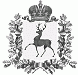 ПОСЕЛКОВЫЙ СОВЕТРАБОЧЕГО ПОСЁЛКА ШАРАНГАШАРАНГСКОГО МУНИЦИПАЛЬНОГО РАЙОНАНИЖЕГОРОДСКОЙ ОБЛАСТИРЕШЕНИЕот  30.04.2020							N15О присвоении классного чина главе администрации рабочего поселка Шаранга Шарангского муниципального района Нижегородской области      В соответствие с частью 81  ст. 8.1, Закона Нижегородской области от 03.08.2007 N 99-З "О муниципальной службе в Нижегородской области",  ст.6 Положения о муниципальной службе в администрации рабочего поселка Шаранга Шарангского муниципального района Нижегородской области, утвержденного решением поселкового Совета рабочего поселка Шаранга  Шарангского района Нижегородской области от 21.12.2016 №36, поселковый Совет рабочего посёлка Шаранга Шарангского муниципального района Нижегородской области РЕШИЛ:              1. Присвоить главе администрации рабочего поселка Шаранга Шарангского муниципального района Нижегородской области Краеву Сергею Валентиновичу классный чин муниципальный советник 1 класса с 14  мая 2020 года.             2. Установить Краеву С.В. оклад за классный чин -    6 504,00 рублей в месяц.              3.Выплату оклада за классный чин  осуществлять с момента принятия настоящего решения. Глава местного самоуправления                                                            М.В.МихееваОзнакомлен_______________/Краев С.В., 30.04.2020 г./                                    (подпись ,ФИО,  дата) 